ПОСТАНОВЛЕНИЕ14 марта 2019 года                                                                                   № 9О подготовке и проведении  весеннего паводка 2019 года на территории сельского поселения Новотатышлинский сельсовет муниципальногорайона Татышлинский районРеспублики БашкортостанВ соответствии с Федеральным законом от 21.12.1994 № 68-ФЗ (ред. Федерального закона от 28.12.2010 года №404-ФЗ) «О защите населения и территорий от чрезвычайных ситуаций природного и техногенного характера», п.7 ч.1 ст.15 Федерального закона «Об общих принципах организации местного самоуправления в РФ» от 06.10.2003 года №131-ФЗ, распоряжением Правительства Республики Башкортостан от 12 февраля 2015 года №95-р, п.8 ч.1 статьи 4 Устава сельского поселения Новотатышлинский сельсовет муниципального района Татышлинский район Республики Башкортостан,  в целях своевременной и качественной подготовки населенных пунктов, объектов соцкультбыта, хозяйственных строений, инженерных коммуникаций, мостов и гидротехнических сооружений к пропуску весеннего паводка 2019 года, а также обеспечения своевременной эвакуации населения и материальных ценностей из затопляемых мест, сохранности автомобильных дорог в период весенней распутицыПОСТАНОВЛЯЮ:1. Утвердить состав противопаводковой комиссии на территории сельского поселения Новотатышлинский сельсовет муниципального района Татышлинский район Республики Башкортостан (приложение № 1).2. Утвердить план мероприятий по безаварийному пропуску весеннего половодья на территории сельского поселения Новотатышлинский сельсовет на 2019 год (приложение № 2).3. До наступления паводковых вод организовать повсеместно работу по очистке территории животноводческих ферм, производственных объектов и объектов соцкультбыта от снега, проверить состояние мостов и гидротехнических сооружений, провести ремонт, организовать круглосуточное дежурство из числа руководящих работников.4. Контроль за исполнением настоящего постановления оставляю за собой.Глава сельского поселения Новотатышлинский сельсовет:                                               Н.В.РахимьяновПриложение № 1 постановленияглавы сельского поселенияНовотатышлинский сельсоветмуниципального районаТатышлинский районРеспублики Башкортостанот 14 марта 2019 года № 9Состав противопаводковой комиссии на территории сельского поселения Новотатышлинский сельсовет муниципального района Татышлинский район Республики БашкортостанРахимьянов Н.В. – глава сельского поселения Новотатышлинский сельсовет муниципального района Татышлинский район Республики Башкортостан, председатель комиссии;Бадртдинов З.Т. – председатель СПК «Дэмен» Татышлинского района Республики Башкортостан, заместитель председателя комиссии (по согласованию);Гильфанова И.С. – управляющий делами администрации сельского поселения Новотатышлинский сельсовет муниципального района Татышлинский район Республики Башкортостан, секретарь комиссииЧлены комиссии:Гафуров Р.Г. – директор МБОУ СОШ с.Новые Татышлы ( по согласованию);Даутова Ф.Г. – бригадир комплексной бригады № 2 СПК «Дэмен», (по согласованию);Бадретдинов Ф.М. – индивидуальный предприниматель (по согласованию)Николаев А.Х. – бригадир комплексной бригады № 3 СПК «Дэмен» (по согласованию);Самигулов Д.Т. – электрик СПК «Дэмен» ( по согласованию).Фахриев И. Ф. – бригадир комплексной бригады №1 СПК «Дэмен», (по согласованию);Шарипов Я.М. – главный инженер СПК «Дэмен» ( по согласованию)   Управляющий делами:                               И.С.Гильфанова Приложение № 2 постановленияглавы сельского поселенияНовотатышлинский сельсоветмуниципального районаТатышлинский районРеспублики Башкортостанот 14 марта 2019 года № 9ПЛАН МЕРОПРИЯТИЙпо безаварийному пропуску весеннего половодья на территории сельского поселения Новотатышлинский сельсовет муниципального района Татышлинский район Республики БашкортостанУправделами сельского поселения:                                         И.С.ГильфановаБашкортостан РеспубликаһыТәтешле районымуниципаль районыныңЯны Тәтешле ауыл Советыауыл биләмəһе хакимиəте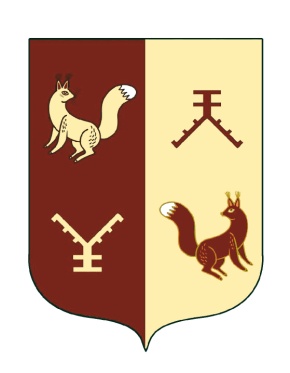 Администрация сельского поселения Новотатышлинский сельсовет муниципального района  Татышлинский район Республики  Башкортостан452838,Башкортостан  Республикаһы, Тəтешле районы, Яны Тәтешле  а., Мэктэб урамы,25тел.факс 8(34778)3-21-34novotatishl@ufamts.ru452838, Республика Башкортостан, Татышлинский район, с.Новые Татышлы,ул. Школьная, д.25тел.факс 8(34778)3-22-36novotatishl@ufamts.ruМероприятиясроки исполненияответственные за исполнение1. Определить населенные пункты, складские хозяйства, животноводческие фермы, материальные ценности и т.п., которые могут быть затоплены паводковыми водами, разработать план предупредительных и спасательных работ по каждому объекту.до 20.03.2019 г.руководители учреждений, специалисты СПК «Дэмен»2.Проверить состояние мостов, при необходимости провести ремонтные работыдо 20.03.2019 г.комиссия3. Провести инструктаж всех работников, связанных с пропуском паводкадо 20.03.2019 г.администрация сельского поселения4. Сохранность линий связи и электропередач, заблаговременно установить за ними систематическое наблюдение в период паводкана период паводкаэлектрик СПК «Дэмен»5. Обеспечить вывоз материальных ценностей из зон возможного затоплениядо 20.03.2019 г.руководители учреждений, специалисты СПК «Дэмен»6.Создать на время паводка запасы топлива и материалов для обеспечения бесперебойной работы объектов, находящихся в зоне затопления.до 20.03.2019 г.администрация сельского поселения, Правление СПК «Дэмен»7. В целях поддержки экологического равновесия во время весеннего паводка провести инвентаризацию мест захоронения, неорганизованных тающих бытовых и промышленных отходов в населенных пунктах и объектах хозяйства, берегах рек, обеспечить своевременную защиту их или вывоз за пределы затапливаемой зоны.В период паводкаадминистрация сельского поселения, Правление СПК «Дэмен»8.Своевременно заготовить и доставить аварийный запас материалов возможного паводка (камень, хворост, мешки и др.)до 20.03.2019 г.Правление СПК «Дэмен»9. Очистить оголовки водопропускных труб от снега и льдадо 20.03.2019 г.администрация сельского поселения, Правление СПК «Дэмен»10. Организация работы по сбору и оповещению материалов по ущербу, нанесенному паводком15.06.2019 г.комиссия